 莆田城市园林发展集团有限公司关于征集第四批公园绿道广场劳务班组名录库的公告各劳务班组：      为提高市属公园、绿道、广场园林绿化管养服务水平和效率，需优先选择拥有管养丰富经验、拥有技术力量雄厚、理念新、信誉好的团队，承担相关管养工作。根据《必须招标的工程项目规定》（国家发展改革委令第16号）和莆田市住房和城乡建设局再次修订《进一步规范政府投资小规模工程招投标活动管理暂行规定》(2018年版)的通知（莆建管〔2018〕167号），莆田城市园林发展集团有限公司决定对绿地管养劳务承包单项合同估算不足100万元的小额劳务承包费用，建立公园绿道广场劳务班组名录库。现将相关事宜通知如下：一、入库条件（一）企业班组：1、必须备案拥有5人以上（含5人）的劳务班组成员，附班组成员名字、身份证（复印件）；2、企业班组必须具有国内的企业法人资格且营业执照经营范围含有园林绿化，须提供营业执照副本、税务登记证和组织机构代码证的复印件或营业执照三证合一复印件(以提供复印件加盖公章为准)；3、企业班组必须提交承诺书，承诺无论项目大小都须无条件承接，并严格按合同履行本职工作（提供承诺函）；4、非本市注册的企业在承接业务后须在莆田有常设机构；5、未处于财产被接管、冻结、破产的状态（提供承诺函）；6、提供近三年绿化养护方面业绩证明，至少1个以上（含1个）；7、提交人民币：1万元整作为入库保证金；8、申请加入劳务班组名录库的，须遵守莆田市相关规定及要求。（二）个体户班组：1、必须备案拥有5人以上（含5人）的劳务班组成员，附班组成员名字、身份证（复印件）；2、至少拥有2部以上（含2部）绿篱机、2部以上（含2部）油锯、1部以上（含1部）高枝油锯、2部以上（含2部）打药机、1部以上（含1部）打草机等日常专业的园林机械；3、个体户的信用评价良好，无违法违规行为（提供承诺函）；4、个体户班组必须提交承诺书，承诺无论项目大小都须无条件承接，并严格按合同履行本职工作（提供承诺函）；5、未处于财产被接管、冻结、破产的状态（提供承诺函）；6、提交人民币：1万元整作为入库保证金。二、须提供的申请材料（一）企业班组：1、企业班组须报送企业的基本情况、须提供营业执照副本、税务登记证和组织机构代码证的复印件或营业执照三证合一复印件(以提供复印件加盖公章为准)；2、近三年的业绩证明（合同复印件）；3、项目承接（承诺函）；4、资产未接管、冻结、破产（承诺函）；5、入库保证金汇款凭据；6、在莆有常设机构证明；7、法人授权委托书；8、须符合相关劳动法的劳务班组成员名字、身份证复印件；9、指派专业对接人员的基本情况（个人简历）；10、企业无违规（承诺函）；11、无县级及县级以上通报（承诺函）；12、法人代表或法定代表人被市级及市级以上通报、处罚或刑事责任（承诺函）；13、原有参与园林集团（原园林服务公司）劳务承包作业，须提供月平均90以上（含90分）证明；若原未参与园林集团（原园林服务公司）劳务承包作业，须提供未参与承诺函。（二）个体户班组：1、须报送符合相关劳动法的劳务班组名字、身份证（复印件）；2、须提供营业执照副本、税务登记证和组织机构代码证的复印件或营业执照三证合一复印件(以提供复印件加盖公章为准)；3、项目承接（承诺函）；4、资产未接管、冻结、破产（承诺函）；5、入库保证金汇款凭据；6、持有园林机械证明（承诺函）；7、个体户班组的信用评价良好（承诺函）；8、无违法违规行为的（承诺函）；9、企业无违规（承诺函）；10、无县级及县级以上通报（承诺函）；11、法人代表或法定代表人被市级及市级以上通报、处罚或刑事责任（承诺函）；12、原有参与园林集团（原园林服务公司）劳务承包作业，须提供月平均90以上（含90分）证明；若原未参与园林集团（原园林服务公司）劳务承包作业，须提供未参与承诺函。以上申报资料一式壹份，统一用A4纸按顺序装订，复印件内容必须清晰并加盖公章。三、入库程序劳务班组入库由物业管理部组织专家或相关人员（3人以上，人数单数），组成评议小组，进行评议或到实地考核，经评议小组2/3及以上签署书面同意入库意见，通过审核的班组将纳入莆田城市园林发展集团有限公司劳务班组名录库，并向社会公示名录库。四、入库流程、名录库评级及动态管理入库具体流程及后续考核、维护机制按照《莆田城市园林发展集团有限公司公园绿道广场管养劳务班组名录库管理办（试行）》执行。（一）入库流程及名录库评级1、根据企业、个体户提供的班组成员报备及现场修剪实操评定，分为A、B、C、D等级。A等：拥有20名以上（含20名）班组成员，必须配备拥有4名以上（含4名）的修剪人员，可参与所有公园绿道广场劳务班组选择。B等：拥有15名以上（含15名）-19名班组成员，必须配备拥有3名以上（含3名）的修剪人员，可参与公园绿道广场面积11公顷以下的劳务班组选择。C等：拥有10名以上（含10名）-14名班组成员，必须配备拥有2名以上（含2名）的修剪人员，可参与公园绿道广场面积8公顷以下的劳务班组选择。D等：拥有5名以上（含5名）-9名班组成员，必须配备拥有1名以上（含1名）的修剪人员，可参与公园绿道广场面积5公顷以下的劳务班组选择。2、已在公司物业管理部承包的劳务班组，根据区域承包月考核平均分达到90分以上（含90分）可补充报备班组成员，向物业管理部提交补充报备班组成员材料。3、已报备劳务班组可进行劳务班组报备成员调整，但不得重复，重复视为无效报备。4、报备班组成员在承接公司物业管理部区域劳务班组选择后，剩有的劳务班组成员未能满足新的劳务班组选择条件时，不得参与原等级劳务班组选择，根据剩有的劳务班组成员具体数量，只能参与与其符合新的劳务班组选择。5、因调整报备人员未能满足已报备等级的班组，重新审核确定等级，未能满足D等要求时，将自动取消班组抽取资格。6、未能入库的劳务班组，公司在15个日内退还入库保证金。（二）动态管理1、收到劳务班组选择确认通知书后，7日内不与业主方签订劳务班组承包合同的，影响项目进度的，直接清除出劳务班组名录库并扣除入库保证金。2、劳务班组名录库内班组在无法参与劳务班组选择承接公司业务时，可提前发函告知（每年允许一次）；第二次不参与，终止其名录库资格并清除出库。3、劳务班组参与劳务班组选择并为最终劳务选择对象后，因劳务班组单方面因素，拒绝履行承接区域劳务班组承包，既终止其名录库资格并清除出库并扣除履约保证金。4、有送礼行贿等违反廉政规定行为，清除出库。5、项目小，班组不够重视，劳务承包过程不配合日常工作，服务态度不好，清除出库。6、存在市、区相关部门有发文进行批评和处分的单位，清除出库。7、与其他公司或其他单位有法律纠纷，影响服务质量，发生损害参建各方利益的情形，清除出库。8、劳务班组在区域承包过程中，发生安全责任事故，造成社会影响恶劣等情况，清除出库。9、所递交的材料所涉及的一切内容和资料均真实、有效，无任何虚假和隐瞒情况，如若不符，一经发现，清除出库。（三）名录库原则上以年度为周期，更新一次。莆田城市园林发展集团有限公司有权不定期增加新的符合要求的劳务班组。五、报名须知（一）报名时间2021年3月20日至2021年3月26日，每个工作日上午8：30－11：30，下午15：00－17：00（法定节假日除外），逾期不予受理。（二）报名地点莆田市城厢区荔涵北大道绶溪公园管理处莆田城市园林发展集团有限公司1#物业管理部（三）联系人及联系电话联系人：陈先生联系电话：0594－6735161（四）入库保证金账号户名：莆田城市园林发展集团有限公司　账号：5601012830008735　开户行：民生银行莆田分行六、其他本公告及通知审核后的入库劳务班组将在以下四个媒介发布。（一）莆田市行政服务中心：http://www.ptfwzx.gov.cn/fwzx/（二）莆田市住房和城乡建设信息网：http://zjj.putian.gov.cn（三）莆田城市园林发展集团有限公司：http://www.ptsxgy.com/（四）莆田城市园林发展集团有限公司微信公众号：ptyl6789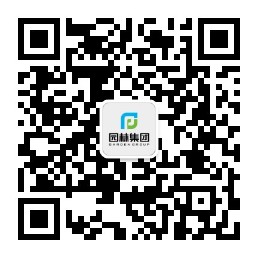 附件：1、《劳务班组名录库企业班组基本资料表》2、《劳务班组名录库个体户班组基本资料表》3、《劳务班组名录库企业班组入库申请表》4、《劳务班组名录库个体户班组入库申请表》莆田城市园林发展集团有限公司2021年3月19日附件1劳务班组名录库企业班组基本资料表                                        编号：注：1、企业班组填写；2、加盖公章。附件2劳务班组名录库个体户班组基本资料表                                        编号：注：1、个体户班组填写；2、加盖公章。附件3         劳务班组名录库企业班组入库申请表注：表格中单位基本情况、近三年的主要业绩等表格空间填写不够时可另附页说明。附件4        劳务班组名录库个体户班组入库申请表注：表格中单位基本情况、近三年的主要业绩等表格空间填写不够时可另附页说明。名称联系电话联系电话联系电话地址手机号码传真号码传真号码劳务班组性质□企业□其他□企业□其他□企业□其他□企业□其他□企业□其他□企业□其他劳务班组性质□一般纳税人□小规模纳税人□其他：□一般纳税人□小规模纳税人□其他：□一般纳税人□小规模纳税人□其他：□一般纳税人□小规模纳税人□其他：□一般纳税人□小规模纳税人□其他：□一般纳税人□小规模纳税人□其他：公司注册资金公司成立日期公司人数基本情况、近三年务从事劳务管养服务情况人员配备情况技术人配备情况园林机械配备情况其他名称联系电话联系电话地址手机号码传真号码基本情况、近三年务从事劳务管养服务情况劳务成员配备情况技术人配备情况园林机械配备情况其他单位名称法人代表法人代表法人代表资质类别资质等级资质等级资质等级单位地址联系人    职务    职务联系方式联系方式联系方式单位基本 情况近三年的 主要业绩 入库申报材料1、企业班组须报送企业的基本情况、须提供营业执照副本、税务登记证和组织机构代码证的复印件或营业执照三证合一复印件(以提供复印件加盖公章为准)；2、近三年的业绩证明（合同复印件）；3、项目承接（承诺函）；4、资产未接管、冻结、破产（承诺函）；5、入库保证金汇款凭据；6、在莆有常设机构证明；7、法人授权委托书；8、须符合相关劳动法的劳务班组成员名字、身份证复印件；9、指派专业对接人员的基本情况（个人简历）；10、企业无违规（承诺函）；11、无县级及县级以上通报（承诺函）；12、法人代表或法定代表人被市级及市级以上通报、处罚或刑事责任（承诺函）；13、原有参与园林集团（原园林服务公司）劳务承包作业，须提供月平均90以上（含90分）证明；若原未参与园林集团（原园林服务公司）劳务承包作业，须提供未参与承诺函。1、企业班组须报送企业的基本情况、须提供营业执照副本、税务登记证和组织机构代码证的复印件或营业执照三证合一复印件(以提供复印件加盖公章为准)；2、近三年的业绩证明（合同复印件）；3、项目承接（承诺函）；4、资产未接管、冻结、破产（承诺函）；5、入库保证金汇款凭据；6、在莆有常设机构证明；7、法人授权委托书；8、须符合相关劳动法的劳务班组成员名字、身份证复印件；9、指派专业对接人员的基本情况（个人简历）；10、企业无违规（承诺函）；11、无县级及县级以上通报（承诺函）；12、法人代表或法定代表人被市级及市级以上通报、处罚或刑事责任（承诺函）；13、原有参与园林集团（原园林服务公司）劳务承包作业，须提供月平均90以上（含90分）证明；若原未参与园林集团（原园林服务公司）劳务承包作业，须提供未参与承诺函。1、企业班组须报送企业的基本情况、须提供营业执照副本、税务登记证和组织机构代码证的复印件或营业执照三证合一复印件(以提供复印件加盖公章为准)；2、近三年的业绩证明（合同复印件）；3、项目承接（承诺函）；4、资产未接管、冻结、破产（承诺函）；5、入库保证金汇款凭据；6、在莆有常设机构证明；7、法人授权委托书；8、须符合相关劳动法的劳务班组成员名字、身份证复印件；9、指派专业对接人员的基本情况（个人简历）；10、企业无违规（承诺函）；11、无县级及县级以上通报（承诺函）；12、法人代表或法定代表人被市级及市级以上通报、处罚或刑事责任（承诺函）；13、原有参与园林集团（原园林服务公司）劳务承包作业，须提供月平均90以上（含90分）证明；若原未参与园林集团（原园林服务公司）劳务承包作业，须提供未参与承诺函。1、企业班组须报送企业的基本情况、须提供营业执照副本、税务登记证和组织机构代码证的复印件或营业执照三证合一复印件(以提供复印件加盖公章为准)；2、近三年的业绩证明（合同复印件）；3、项目承接（承诺函）；4、资产未接管、冻结、破产（承诺函）；5、入库保证金汇款凭据；6、在莆有常设机构证明；7、法人授权委托书；8、须符合相关劳动法的劳务班组成员名字、身份证复印件；9、指派专业对接人员的基本情况（个人简历）；10、企业无违规（承诺函）；11、无县级及县级以上通报（承诺函）；12、法人代表或法定代表人被市级及市级以上通报、处罚或刑事责任（承诺函）；13、原有参与园林集团（原园林服务公司）劳务承包作业，须提供月平均90以上（含90分）证明；若原未参与园林集团（原园林服务公司）劳务承包作业，须提供未参与承诺函。1、企业班组须报送企业的基本情况、须提供营业执照副本、税务登记证和组织机构代码证的复印件或营业执照三证合一复印件(以提供复印件加盖公章为准)；2、近三年的业绩证明（合同复印件）；3、项目承接（承诺函）；4、资产未接管、冻结、破产（承诺函）；5、入库保证金汇款凭据；6、在莆有常设机构证明；7、法人授权委托书；8、须符合相关劳动法的劳务班组成员名字、身份证复印件；9、指派专业对接人员的基本情况（个人简历）；10、企业无违规（承诺函）；11、无县级及县级以上通报（承诺函）；12、法人代表或法定代表人被市级及市级以上通报、处罚或刑事责任（承诺函）；13、原有参与园林集团（原园林服务公司）劳务承包作业，须提供月平均90以上（含90分）证明；若原未参与园林集团（原园林服务公司）劳务承包作业，须提供未参与承诺函。1、企业班组须报送企业的基本情况、须提供营业执照副本、税务登记证和组织机构代码证的复印件或营业执照三证合一复印件(以提供复印件加盖公章为准)；2、近三年的业绩证明（合同复印件）；3、项目承接（承诺函）；4、资产未接管、冻结、破产（承诺函）；5、入库保证金汇款凭据；6、在莆有常设机构证明；7、法人授权委托书；8、须符合相关劳动法的劳务班组成员名字、身份证复印件；9、指派专业对接人员的基本情况（个人简历）；10、企业无违规（承诺函）；11、无县级及县级以上通报（承诺函）；12、法人代表或法定代表人被市级及市级以上通报、处罚或刑事责任（承诺函）；13、原有参与园林集团（原园林服务公司）劳务承包作业，须提供月平均90以上（含90分）证明；若原未参与园林集团（原园林服务公司）劳务承包作业，须提供未参与承诺函。1、企业班组须报送企业的基本情况、须提供营业执照副本、税务登记证和组织机构代码证的复印件或营业执照三证合一复印件(以提供复印件加盖公章为准)；2、近三年的业绩证明（合同复印件）；3、项目承接（承诺函）；4、资产未接管、冻结、破产（承诺函）；5、入库保证金汇款凭据；6、在莆有常设机构证明；7、法人授权委托书；8、须符合相关劳动法的劳务班组成员名字、身份证复印件；9、指派专业对接人员的基本情况（个人简历）；10、企业无违规（承诺函）；11、无县级及县级以上通报（承诺函）；12、法人代表或法定代表人被市级及市级以上通报、处罚或刑事责任（承诺函）；13、原有参与园林集团（原园林服务公司）劳务承包作业，须提供月平均90以上（含90分）证明；若原未参与园林集团（原园林服务公司）劳务承包作业，须提供未参与承诺函。1、企业班组须报送企业的基本情况、须提供营业执照副本、税务登记证和组织机构代码证的复印件或营业执照三证合一复印件(以提供复印件加盖公章为准)；2、近三年的业绩证明（合同复印件）；3、项目承接（承诺函）；4、资产未接管、冻结、破产（承诺函）；5、入库保证金汇款凭据；6、在莆有常设机构证明；7、法人授权委托书；8、须符合相关劳动法的劳务班组成员名字、身份证复印件；9、指派专业对接人员的基本情况（个人简历）；10、企业无违规（承诺函）；11、无县级及县级以上通报（承诺函）；12、法人代表或法定代表人被市级及市级以上通报、处罚或刑事责任（承诺函）；13、原有参与园林集团（原园林服务公司）劳务承包作业，须提供月平均90以上（含90分）证明；若原未参与园林集团（原园林服务公司）劳务承包作业，须提供未参与承诺函。1、企业班组须报送企业的基本情况、须提供营业执照副本、税务登记证和组织机构代码证的复印件或营业执照三证合一复印件(以提供复印件加盖公章为准)；2、近三年的业绩证明（合同复印件）；3、项目承接（承诺函）；4、资产未接管、冻结、破产（承诺函）；5、入库保证金汇款凭据；6、在莆有常设机构证明；7、法人授权委托书；8、须符合相关劳动法的劳务班组成员名字、身份证复印件；9、指派专业对接人员的基本情况（个人简历）；10、企业无违规（承诺函）；11、无县级及县级以上通报（承诺函）；12、法人代表或法定代表人被市级及市级以上通报、处罚或刑事责任（承诺函）；13、原有参与园林集团（原园林服务公司）劳务承包作业，须提供月平均90以上（含90分）证明；若原未参与园林集团（原园林服务公司）劳务承包作业，须提供未参与承诺函。物业管理部分管领导分管领导分管领导分管领导公司领导意见单位名称法人代表法人代表法人代表资质类别资质等级资质等级资质等级单位地址联系人    职务    职务联系方式联系方式联系方式单位基本 情况近三年的 主要业绩 入库申报材料1、须报送符合相关劳动法的劳务班组名字、身份证（复印件）；2、须提供营业执照副本、税务登记证和组织机构代码证的复印件或营业执照三证合一复印件(以提供复印件加盖公章为准)；3、项目承接（承诺函）；4、资产未接管、冻结、破产（承诺函）；5、入库保证金汇款凭据；6、持有园林机械证明（承诺函）；7、个体户班组的信用评价良好（承诺函）；8、无违法违规行为的（承诺函）；9、企业无违规（承诺函）；10、无县级及县级以上通报（承诺函）；11、法人代表或法定代表人被市级及市级以上通报、处罚或刑事责任（承诺函）；12、原有参与园林集团（原园林服务公司）劳务承包作业，须提供月平均90以上（含90分）证明；若原未参与园林集团（原园林服务公司）劳务承包作业，须提供未参与承诺函。1、须报送符合相关劳动法的劳务班组名字、身份证（复印件）；2、须提供营业执照副本、税务登记证和组织机构代码证的复印件或营业执照三证合一复印件(以提供复印件加盖公章为准)；3、项目承接（承诺函）；4、资产未接管、冻结、破产（承诺函）；5、入库保证金汇款凭据；6、持有园林机械证明（承诺函）；7、个体户班组的信用评价良好（承诺函）；8、无违法违规行为的（承诺函）；9、企业无违规（承诺函）；10、无县级及县级以上通报（承诺函）；11、法人代表或法定代表人被市级及市级以上通报、处罚或刑事责任（承诺函）；12、原有参与园林集团（原园林服务公司）劳务承包作业，须提供月平均90以上（含90分）证明；若原未参与园林集团（原园林服务公司）劳务承包作业，须提供未参与承诺函。1、须报送符合相关劳动法的劳务班组名字、身份证（复印件）；2、须提供营业执照副本、税务登记证和组织机构代码证的复印件或营业执照三证合一复印件(以提供复印件加盖公章为准)；3、项目承接（承诺函）；4、资产未接管、冻结、破产（承诺函）；5、入库保证金汇款凭据；6、持有园林机械证明（承诺函）；7、个体户班组的信用评价良好（承诺函）；8、无违法违规行为的（承诺函）；9、企业无违规（承诺函）；10、无县级及县级以上通报（承诺函）；11、法人代表或法定代表人被市级及市级以上通报、处罚或刑事责任（承诺函）；12、原有参与园林集团（原园林服务公司）劳务承包作业，须提供月平均90以上（含90分）证明；若原未参与园林集团（原园林服务公司）劳务承包作业，须提供未参与承诺函。1、须报送符合相关劳动法的劳务班组名字、身份证（复印件）；2、须提供营业执照副本、税务登记证和组织机构代码证的复印件或营业执照三证合一复印件(以提供复印件加盖公章为准)；3、项目承接（承诺函）；4、资产未接管、冻结、破产（承诺函）；5、入库保证金汇款凭据；6、持有园林机械证明（承诺函）；7、个体户班组的信用评价良好（承诺函）；8、无违法违规行为的（承诺函）；9、企业无违规（承诺函）；10、无县级及县级以上通报（承诺函）；11、法人代表或法定代表人被市级及市级以上通报、处罚或刑事责任（承诺函）；12、原有参与园林集团（原园林服务公司）劳务承包作业，须提供月平均90以上（含90分）证明；若原未参与园林集团（原园林服务公司）劳务承包作业，须提供未参与承诺函。1、须报送符合相关劳动法的劳务班组名字、身份证（复印件）；2、须提供营业执照副本、税务登记证和组织机构代码证的复印件或营业执照三证合一复印件(以提供复印件加盖公章为准)；3、项目承接（承诺函）；4、资产未接管、冻结、破产（承诺函）；5、入库保证金汇款凭据；6、持有园林机械证明（承诺函）；7、个体户班组的信用评价良好（承诺函）；8、无违法违规行为的（承诺函）；9、企业无违规（承诺函）；10、无县级及县级以上通报（承诺函）；11、法人代表或法定代表人被市级及市级以上通报、处罚或刑事责任（承诺函）；12、原有参与园林集团（原园林服务公司）劳务承包作业，须提供月平均90以上（含90分）证明；若原未参与园林集团（原园林服务公司）劳务承包作业，须提供未参与承诺函。1、须报送符合相关劳动法的劳务班组名字、身份证（复印件）；2、须提供营业执照副本、税务登记证和组织机构代码证的复印件或营业执照三证合一复印件(以提供复印件加盖公章为准)；3、项目承接（承诺函）；4、资产未接管、冻结、破产（承诺函）；5、入库保证金汇款凭据；6、持有园林机械证明（承诺函）；7、个体户班组的信用评价良好（承诺函）；8、无违法违规行为的（承诺函）；9、企业无违规（承诺函）；10、无县级及县级以上通报（承诺函）；11、法人代表或法定代表人被市级及市级以上通报、处罚或刑事责任（承诺函）；12、原有参与园林集团（原园林服务公司）劳务承包作业，须提供月平均90以上（含90分）证明；若原未参与园林集团（原园林服务公司）劳务承包作业，须提供未参与承诺函。1、须报送符合相关劳动法的劳务班组名字、身份证（复印件）；2、须提供营业执照副本、税务登记证和组织机构代码证的复印件或营业执照三证合一复印件(以提供复印件加盖公章为准)；3、项目承接（承诺函）；4、资产未接管、冻结、破产（承诺函）；5、入库保证金汇款凭据；6、持有园林机械证明（承诺函）；7、个体户班组的信用评价良好（承诺函）；8、无违法违规行为的（承诺函）；9、企业无违规（承诺函）；10、无县级及县级以上通报（承诺函）；11、法人代表或法定代表人被市级及市级以上通报、处罚或刑事责任（承诺函）；12、原有参与园林集团（原园林服务公司）劳务承包作业，须提供月平均90以上（含90分）证明；若原未参与园林集团（原园林服务公司）劳务承包作业，须提供未参与承诺函。1、须报送符合相关劳动法的劳务班组名字、身份证（复印件）；2、须提供营业执照副本、税务登记证和组织机构代码证的复印件或营业执照三证合一复印件(以提供复印件加盖公章为准)；3、项目承接（承诺函）；4、资产未接管、冻结、破产（承诺函）；5、入库保证金汇款凭据；6、持有园林机械证明（承诺函）；7、个体户班组的信用评价良好（承诺函）；8、无违法违规行为的（承诺函）；9、企业无违规（承诺函）；10、无县级及县级以上通报（承诺函）；11、法人代表或法定代表人被市级及市级以上通报、处罚或刑事责任（承诺函）；12、原有参与园林集团（原园林服务公司）劳务承包作业，须提供月平均90以上（含90分）证明；若原未参与园林集团（原园林服务公司）劳务承包作业，须提供未参与承诺函。1、须报送符合相关劳动法的劳务班组名字、身份证（复印件）；2、须提供营业执照副本、税务登记证和组织机构代码证的复印件或营业执照三证合一复印件(以提供复印件加盖公章为准)；3、项目承接（承诺函）；4、资产未接管、冻结、破产（承诺函）；5、入库保证金汇款凭据；6、持有园林机械证明（承诺函）；7、个体户班组的信用评价良好（承诺函）；8、无违法违规行为的（承诺函）；9、企业无违规（承诺函）；10、无县级及县级以上通报（承诺函）；11、法人代表或法定代表人被市级及市级以上通报、处罚或刑事责任（承诺函）；12、原有参与园林集团（原园林服务公司）劳务承包作业，须提供月平均90以上（含90分）证明；若原未参与园林集团（原园林服务公司）劳务承包作业，须提供未参与承诺函。物业管理部分管领导分管领导分管领导分管领导公司领导意见